(14 – 20 Июня 2021)Че Гевара и Пренса Латина – неразделимая история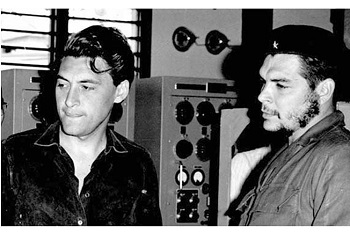 Гавана, 15 июня. Повстанцу Эрнесто Гевара де ла Серна вчера исполнилось бы 93 года, за несколько дней до того, как агентство "Пренса Латина", создание которого он продвигал, отметит 62-ю годовщину антигегемонистской информационной миссии.Это две годовщины, сходящиеся в истории, встроенной в деятельность борца-интернационалиста и сагу о латиноамериканском информационном агентстве, которое Че предложил назвать "Пренса Латина".Командующему территории "Сьерра-Маэстра" был 31 год, когда родилась Пренса Латина, о чем свидетельствует первая телеграмма, вышедшая по телетайпам из его первоначальной штаб-квартиры в округе Ла-Рампе, в этой столице.С этой целью кубинские журналисты и журналисты из других стран континента встретились в рамках наступления, чтобы противостоять шквалу лжи, распространяемой против зарождающейся кубинской Революции.Ранее, 22 января 1959 года, на массовой пресс-конференции Фидель Кастро заявил журналистам из разных широт:"У нас нет международных СМИ, и у вас, латиноамериканских журналистов, нет другого выбора, кроме как принять то, что нелатиноамериканские СМИ сообщает вам".Кубинский революционный лидер добавил в этой связи: "... Я говорю вам, что латиноамериканская пресса должна располагать средствами, которые позволят ей узнать правду и не стать жертвой лжи".Это произошло в дни так называемой операции "Правда", в которой участвовали Фидель Кастро, Эрнесто Гевара, кубинские и латиноамериканские журналисты.Это был зародыш "Пренса Латина", которое сегодня собирает в депешах празднования на Кубе и во всем мире по случаю дня рождения Че и продолжает выполнять свою основную миссию - быть голосом обездоленных и справедливыми делами. (Пренса Латина)Кубинская таможня приостанавливает платежи в долларах за услугиГавана, 16 июня. Генеральная таможня Республики Куба (AGR) сообщила, что приостанавливает оплату наличными в долларах США (USD) импортных пошлин и услуг на границе.В сообщении, опубликованном на сайте Cubadebate, этот орган напомнил, что 10 июня Центральный банк Кубы объявил о временной приостановке приема банковских депозитов наличными в этой валюте с 21 июня 2021 года.Как следствие, банковские и небанковские финансовые учреждения острова не будут принимать такие депозиты в долларах США от физических и юридических лиц, включая уплату таможенных пошлин и услуг по ввозу на границе.Согласно примечанию, они должны быть оплачены в другой валюте, разрешенной Центральным банком Кубы, или через карты иностранной валюты, которые действуют в стране.В тексте указывается, что Банк, чтобы избежать ненужных неудобств, призывает людей принять меры предвидения для соблюдения этих положений и реализации своего права на импорт в соответствии с действующим законодательством. (Пренса Латина)Кубинский парламент проанализирует предварительные законопроекты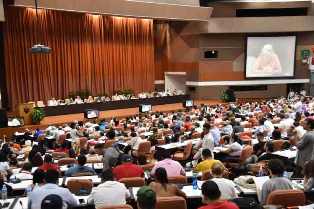 Гавана, 16 июня. Национальная ассамблея народной власти (ANPP) Кубы (парламент) сегодня начинает обсуждение и анализ четырех законопроектов.Это касается судов, административного процесса, процессуального кодекса и уголовно-процессуального кодекса.Согласно официальному сайту ANPP, все депутаты страны будут участвовать в дебатах по видеоконференции из-за пандемии Covid-19, за исключением Гаваны, где будет проведена личная встреча.«С 14 мая кубинский парламент находится в середине законодательного процесса над этими четырьмя законопроектами», - сказал Хосе Луис Толедо, президент Комитета по конституционным и правовым вопросам.Недавно анализ и обсуждение этих норм было проведено всеми юристами страны с участием депутатов и профессоров университетов соответствующих провинций в соответствии с графиком дебатов, установленным для различных территорий.На сегодняшний день организации юридического сектора получили отчет о процессе обсуждения этих предварительных проектов с различными предложениями, сформулированными на различных встречах, проведенных в стране, согласно информации Постоянной комиссии по работе законодательного органа Кубы.18 мая ANPP опубликовала эти тексты, чтобы способствовать участию граждан в этом процессе и внести свой вклад в правовую культуру населения, для чего были включены электронные адреса. (Пренса Латина)Куба вспоминает революционного лидера Вильму Эспин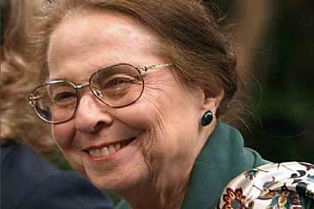 Гавана, 18 июня. Сегодня Куба вспоминает Вильму Эспин, революционного бойца за эмансипацию женщин и права детей, по случаю 14-й годовщины её смерти.Мероприятия будут проводиться в общинах и на рабочих местах в стране, чтобы отдать дань уважения этому главному герою тайной конфронтации и повстанческой армии против тирании Фульхенсио Батисты (1952-1959) и кубинскому политическому лидеру.По словам Осмайды Эрнандес, члена Секретариата Федерации кубинских женщин, организации, основанной Вилмой и первым президентом которой она была, акты будут проводиться в рамках Дня памяти с 10 июня до воскресенья.Эрнандес недавно сообщил газете "Гранма", что это станет местом для чествования женщин и мужчин, которые из секторов науки, здравоохранения и производства продуктов питания поддерживали активное участие на протяжении всей борьбы с пандемией КОВИД-19".Вильма Эспин (1930-2007) была членом Движения 26 июля, борцом в вооруженной борьбе в Сьерра-Маэстре (восток) вместе с историческим лидером кубинской Революции Фиделем Кастро и генералом армии Раулем Кастро, её партнёром жизни.Для достижения этой цели 23 августа 1960 года она основала Федерацию кубинских женщин, чтобы способствовать расширению прав и возможностей женщин и их вкладу в рост острова.Эспин умерла 18 июня 2007 года, и её останки покоятся в мавзолее Второго Восточного фронта "Франк Паис" в восточной провинции Сантьяго-де-Куба. (Пренса Латина)Первый несовершённолетний на Кубе иммунизирован от пандемии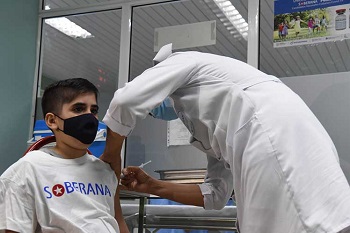 Гавана, 15 июня. Его зовут Габриэль Гарсия, ему 12 лет, и его фотографии заполняли социальные сети, поскольку он первый подросток на Кубе, получивший дозу вакцины-кандидата "Соберана 02" против пандемии КОВИД-19.Гарсия начал список из 25 несовершённолетних добровольцев, которые посетят в этот день больницу имени Хуана Мануэля Маркеса, место, выбранное для проведения клинических испытаний препарата "Соберана 02" в этом секторе населения.В общей сложности 350 младенцев в возрасте от трех до 18 лет будут вакцинированы по схеме неоднородной вакцинации, состоящей из двух доз вакцины "Соберана 02" и одной дозы "Соберана плюс" с интервалом в 28 дней, протоколу, который уже применяется к взрослому населению.Утвержденное 10-го числа Кубинским государственным центром по контролю над лекарствами и медицинскими приборами (Cecmed), исследование I / II фазы будет последовательным, открытым, адаптивным и многоцентровым.Цели заключаются в оценке безопасности, реактогенности и иммуногенности профилактических вакцин-кандидатов, разработанных Институтом вакцин Финлей.Для этого все добровольцы Гаваны будут разделены на две группы: первую группу составляют подростки от 12 до 18 лет, а вторую - дети от 3 до 11 лет."Утверждение этого исследования основано на текущем эпидемиологическом контексте, на значительном росте положительных случаев в педиатрической популяции и на результатах безопасности и иммуногенности, показанных вакцинами-кандидатами в рамках I и II фаз клинических испытаний", говорится в официальном заявлении Cecmed.С начала пандемии на Карибском острове более 21 000 младенцев инфицированы вирусом SARS-CoV-2, вызывающим КОВИД-19."В этом контексте вакцинация будет играть фундаментальную роль, поскольку может иметь очень положительный эффект в сдерживании прогрессирования этого заболевания", подчёркивается в сообщении.Доктор Мейби де ла Каридад Родригес Гонсалес, директор клинических исследований Института вакцин Финлей и представитель центра в рамках клинического исследования, объяснила, что включенные дети сделают это добровольно, что будет выражено в форме информированного согласия на участие в исследовании."Для субъектов в возрасте от 3 до 11 лет требуется разрешение родителей или законных опекунов, а для 12-18 лет - тоже обязательно согласие подростков", сказала она.Добавила, что после каждой инъекции младенцы будут оставаться под наблюдением в течение часа в центре вакцинации, затем их придется снова посещать каждые 24, 48 и 72 часа, чтобы специалисты смогли проверить, были ли у субъектов связанные побочные эффекты с препаратом, поскольку именно в этот период времени они происходят."В последующие дни каждый доброволец будет проходить медицинские осмотры, и в общей сложности они проведут около четырех месяцев в исследовании, потому что после получения третьей дозы пройдут через оценку в течение 28 дней", заверила она. (Пренса Латина)Более двух миллионов кубинцев получили вакцины-кандидаты против КОВИД -19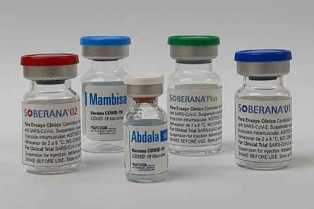 Гавана, 16 июня. В общей сложности два миллиона пять тысяч 691 кубинцев получили по крайней мере одну дозу вакцины-кандидата против КОВИД-19, разработанной на Кубе.Согласно последним данным, опубликованным Министерством здравоохранения, вторая доза была введена одному миллиону 35 тысяч 317 человек, а 591 тысяча 72 человека уже получили третью. Все эти добровольцы были вакцинированы в рамках клинических испытаний, интервенционных исследований и медицинских вмешательств, различных методов, применявшихся при разработке кубинских кандидатов.Крупнейший из Антильских островов имеет пять предложений по борьбе с КОВИД-19: Соберана 01, Соберана 02 и Соберана Плюс от Института вакцин Финляй (IFV); а также Мамбиса и Абдала из Центра генной инженерии и биотехнологии (CIGB).По словам специалистов, каждый из этих проектов прогрессирует с удовлетворительными результатами на разных этапах клинических испытаний для достижения конечной цели - защиты всего кубинского населения от Ковид -19.В рамках исследования, связанного с кандидатами на вакцины, Соберана 02 и Абдала, с марта проводилось интервенционное исследование в группах риска, в которые входили медицинские работники из BioCubaFarma и добровольцы на таких территориях, как Гавана, Сантьяго-де-Куба, Гранма и Гуантанамо.Затем, в мае, Министерство здравоохранения утвердило медицинское вмешательство в группах риска и на территориях с участием Соберана 02 и Абдала, в котором участвуют остальные медицинские работники и BioCubaFarma, студенты медицинских факультетов и население выбранных территорий.Таким образом, Куба стремится к концу августа провести иммунизацию 70 процентов своего населения.В настоящее время также разрабатывается клиническое испытание среди детей двух доз Соберана 02 и одной дозы Соберана Плюс.Это последнее предложение вакцины используется в качестве усиления дозы, а также предназначена для выздоравливающих от КОВИД -19. (Пренса Латина)Больше клинических испытаний для детей и выздоравливающих на КубеГавана, 18 июня. Клинические испытания, нацеленные на педиатрическое население, и еще одно для выздоравливающих пациентов, входят в число новых исследований с "Абдала" и "Мамбиса", вакцинами-кандидатами против пандемии КОВИД-19, двое из пяти проходят испытания в стране.Исследование для детей и подростков в возрасте от трех до 18 лет, разработанное Центром генной инженерии и биотехнологии, будет носить имя "Исмаэлильо" (1882 г.), вдохновленное стихотворением, посвященным его сыну кубинским интеллектуалом и героем за независимость Хосе Марти.Педиатрические исследования скоро достигнуты этой группы в восточной провинции Камагуэй, после трех месяцев начала III фазы клинических испытаний с этим инъекционным препаратом для более 48 тысяч добровольцев и его применением на территориях и в группах риска из-за ухудшения эпидемиологической ситуации, связанной с КОВИД-19.По словам экспертов, в ожидании одобрения регулирующего органа I / II фаза с вакциной-кандидатом "Абдала" в этой группе населения будет алеаторным образом и в параллельных группах для оценки ее безопасности и иммуногенности.Уточнили, что будет три применения с интервалом 0-14 и 28 дней, но с более низкой дозой, на этот раз 25 микрограмм.Научное учреждение также оценит у выздоравливающих пациентов с этим заболеванием второе предложение по борьбе с КОВИД-19, разработанное для назального пути введения.Препарат "Мамбиса" будет протестирован в I / II фазе в четырех группах, состоящих из 30 добровольцев, трем будет вводить назальный продукт, а другой будет вводить инъекционный препарат "Абдала".В молекуле "Мамбиса" белок HBsAg вируса гепатита B используется в качестве антигена, способного стимулировать иммунный ответ на уровне слизистой оболочки, что является первым барьером против патогена.В то же время ученые Центра генной инженерии и биотехнологии завершают детализацию, чтобы открыть коды клинического испытания с препаратом "Абдала" на следующей неделе, чтобы узнать субъектов, которые получили формулировку и составили контрольную группу (плацебо), о чем объявили в радиотелевизионной программе "За круглым столом".Его коллеги из Института вакцин Финлей проводят еще одно испытание среди детей, которое началось в понедельник с первой группой в возрасте от 12 до 18 лет.Между тем, они собираются закрыть схемы вакцинации, включенные в III фазу его молекулы "Соберана 02", которая также включает "Соберана плюс" в качестве усилителя и для выздоравливающих. (Пренса Латина)Куба ратифицирует защиту рабочих на конференции МОТ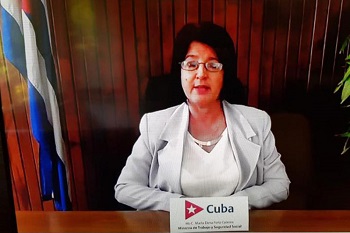 Гавана, 15 июня. Перед Международной организацией труда (МОТ) правительство Кубы ратифицировало обязательство защищать рабочих и население в целом, вопреки последствиям пандемии КОВИД-19 и блокады, введённой правительством США.Выступая виртуально на 109-м заседании МОТ, Марта Елена Фейто, глава Министерства Кубы, осудила возрождение этой политики, проводимой Вашингтоном на протяжении почти 60 лет в разгар чрезвычайной ситуации в здравоохранении.Назвала осаду преступлением и "массовым, вопиющим и систематическим нарушением прав человека целого народа", согласно порталу Cubaminrex, из Министерства иностранных дел Кубы.Министр труда и социального обеспечения напомнила, что в ее стране социальная защита, более чем гарантия занятости, зарплаты и экономической безопасности, является конституционным правом.Это достижение, по её словам, позволяет защитить занятость на этапе пандемии и гарантировать в этом контексте, что "ни один человек не останется беспомощным".Фейто упомянула меры, принятые в приказе о труде, зарплате и социальном обеспечении для предотвращения и противодействия КОВИД-19, направленные на сохранение рабочей силы и защиту рабочих и их семей.По данным ведомства, эти положения все еще действуют, ссылаясь на поощрение удаленной работы, помимо переезда на другие должности.Гарантии зарплаты остаются в силе для матерей несовершеннолетних детей, начальное и специальное образование которых было приостановлено, а социальная помощь сохраняется для семей с недостаточным доходом."И все это в сценарии, отмеченном беспрецедентным снижением занятости в глобальном масштабе по сравнению с 2019 годом с более серьезными последствиями для женщин, молодежи и других групп населения", говорится в её сообщении.По её словам, число безработных в мире увеличилось на 33 млн. в 2020 году, а в начале 2021 года наблюдается исключительный кризис доходов и большая степень неопределенности.Фейто указала на безотлагательность внедрения комплексных политик и механизмов защиты, в которых приоритет - человек, а не экономические выгоды.Конференция продлится до 19 июня с делегатами из 187 государств-членов МОТ, чтобы обсудить вопросы сектора и восстановление, ориентированное на людей, на этапе после КОВИД-19. (Пренса Латина)Куба предлагает много вариантов рома в Европейском Союзе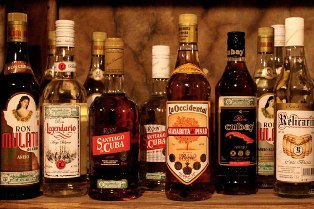 Брюссель, 14 июня. Корпорация CubaRonS.A. добивается в Европейском союзе (ЕС) признания высокого качества своей продукции, сообщил сегодня источник в организации.В диалоге с агентством "Пренса Латина" юридический директор Алисия Мартинес указала, что это очень важная процедура, потому что географические указания позволяют защитить продукты с определенным происхождением и репутацией, в данном случае ром, произведенный на острове с превосходством традиций и опытом мастеров рома более 150 лет.Климат, сырье, в нашем случае сахарный тростник, и особенно руки человека, используемые на крупнейшем из Антильских островов восемью поколениями мастеров, сохраняющими "ноу-хау", придают рому качество. Он добавил, что это отличает его от других - факт, признанный кубинским государством.По словам Мартинес, предприятие CubaRonS.A. подало заявку в Европейский Союз на регистрацию географического указания (GI), где Куба, будучи единственной компанией на острове, которая имеет право использовать CUBAPDO, означая признание высокого качества рома, производимого корпорацией в карибской стране.В апреле мы представили технический файл в Генеральное управление сельского хозяйства (DGAGRI) ЕС, документ с большой строгостью, подтвержденный высоким научным уровнем наших мастеров рома, двое из которых имеют звание докторов наук, - прокомментировал в контексте визита президента корпорации Орландо Борреро.Директор по правовым вопросам заявил, что в Брюсселе они провели обмен критериями с представителями DGAGRI, в ходе которого поделились шагами, предпринятыми для адаптации к требованиям ЕС, и подтвердили свою готовность внести любой дополнительный элемент в процесс.На бельгийской земле делегация корпорации встретилась с должностными лицами из Бюро по связям с общественностью Европейского ведомства интеллектуальной собственности, на встрече, посвященной защите продуктов и брендов на острове, являющихся объектом постоянных попыток кражи и незаконного использования другими компаниями.Во время насыщенной повестки дня посетителей один из ее продуктов, ром "CubayExtraAñejo 1870" получил в 2020 году премию за превосходный вкус (с 2 звездами) от Международного института вкуса и качества (iTQi), мирового лидера в этой области по оценке и сертификации продуктов питания и напитков.В 2013 году ITQI наградил ром "SantiagoExtraAñejo 12 años" за качество, также с двумя звездами, а в 2016, 2017 и 2018 годах наградил тремя звездами ром "IsladelTesoro", который заслужил еще одну награду. (Пренса Латина)Глава МИД Никарагуа выразил поддержку кубинской резолюции в ООН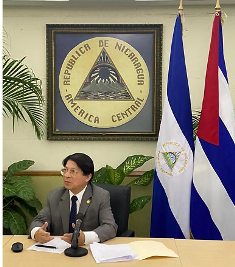 Манагуа, 17 июня. Министр иностранных дел Никарагуа Денис Монкада сегодня выразил поддержку правительством страны проект резолюции против американской блокады, который Куба представит на Генеральной Ассамблее ООН 23 июня."Человечество протестует и осуждает экономическую, торговую и финансовую блокаду правительства Соединенных Штатов Америки против Кубы за то, что она представляет нарушение Устава Организации Объединенных Наций, международного права и основных прав кубинцев", - сказал министр иностранных дел.Отметил, что эта политика экономического удушения представляет собой главное препятствие на пути прогресса кубинской экономики, выполнения Программы поддерживающего развития на период до 2030 года, добавил он в послании, которым поделился с агентством "Пренса Латина".Глава дипломатии Никарагуа добавил, что блокада является актом массового и систематического нарушения прав человека всего кубинского народа и представляет собой бесчеловечную, незаконную и предосудительную практику.По его словам, в соответствии с резолюциями, ранее принятыми международным сообществом, правительство США должно положить конец, без каких-либо условий, своей анахроничной политике блокады.Как и каждый год, Никарагуа будет голосовать за проект резолюции, который Куба представит в этом месяце на рассмотрение Генеральной Ассамблеи, повторил Монкада.Никарагуа защищает мир, многосторонность, Устав Организации Объединенных Наций, взаимопонимание и мирное сосуществование между всеми народами планеты, - подчеркнул министр иностранных дел, обобщая принципы, лежащие в основе внешней политики крупнейшей страны Центральной Америки. (Пренса Латина)Куба и Мексика обсудят темы миграции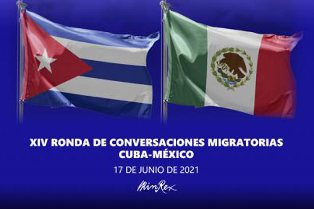 Гавана, 17 июня. Сегодня Куба и Мексика фактически отметят XIV раунд миграционных переговоров, сообщило Министерство иностранных дел карибской страны.Согласно официальному сайту МИД, встреча будет проходить под председательством замминистра иностранных дел Кубы Герардо Пеньяльвера и заместителя министра иностранных дел Мексики Максимилиано Рейеса.На встрече обе делегации проанализируют поведение миграционного потока между двумя странами и связанные с ним незаконные явления, а также обменяются мнениями о соответствующей политике по этому вопросу.Обсудят выполнение Меморандума о взаимопонимании, подписанного на двусторонней основе, чтобы гарантировать регулярный, упорядоченный и безопасный миграционный поток между странами.Как сообщает МИД Кубы, отмечая эту встречу, Куба и Мексика подтверждают обязательство продолжать совместную работу по укреплению сотрудничества в этой области и повышению эффективности противостояния незаконной миграции. (Пренса Латина)Куба и Южная Африка продвигаются в укреплении торговых отношенийПретория, 18 июня. Президент Южноафриканской торгово-промышленной палаты Мто Ксулу и кубинский посол здесь Родольфо Бенитес провели переговоры, направленные на укрепление двусторонних торговых отношений.Рабочая встреча, классифицированная сторонами как продуктивная - часть практической реализации соглашения, одобренного в декабре 2020 года о сотрудничестве между Торговой палатой Кубы и вышеупомянутой палатой.Согласно ноте кубинского дипломатического представительства в Претории, они договорились о практических шагах по созданию в ближайшее время Совместного делового совета.Это позволит отметить регулярные и подвижные обмены между компаниями двух стран в секторах, определенных как приоритетные, включая сельское хозяйство, биотехнологии, фармацевтическую промышленность, здравоохранение и образование.Точно так же Ксулу и Бенитес обменялись мнениями о мерах взаимной поддержки, чтобы облегчить включение их стран в региональные торговые механизмы юга Африки и Карибского бассейна.С момента падения расистского режима апартеида в Южной Африке двустороннее сотрудничество постоянно расширяется в различных областях, таких как здравоохранение, образование, наука и технологии, сельское хозяйство, развитие инфраструктуры, жилищное строительство, водоснабжение и санитария, населенные пункты, общественные работы, информационные технологии и коммуникации.Как заявила в прошлом году Наледи Пандор, министр международных отношений и сотрудничества Южной Африки, Южную Африку и Кубу объединяет благородная история борьбы за свободу, нынешние отношения между двумя странами "имеют глубокую моральную основу и являются ориентиром для отношений Юг-Юг". (Пренса Латина)Президент Кубы поздравил Генерального секретаря ООН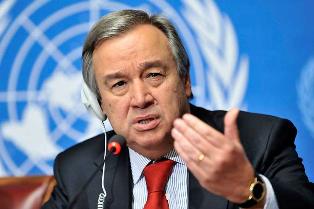 Гавана, 19 июня. Президент Кубы Мигель Диас-Канель поздравил Генерального секретаря ООН Антониу Гутерриша с переизбранием на этот пост на следующие пять лет.В своем официальном аккаунте в Твиттере президент написал: «Мы убеждены, что он продолжит работу по укреплению многосторонности и продвижению международного мира и безопасности».Также отметил, что в таких усилиях португальский дипломат сможет рассчитывать на поддержку карибского государства.Генеральная Ассамблея ООН подтвердила в эту пятницу продление срока полномочий Гутерриша, который был приведен к присяге на второй срок до 31 декабря 2026 года.После того, как он был премьер-министром Португалии (1995-2002 гг.) и Верховным комиссаром ООН по делам беженцев (2005-2015 гг.), дипломат в январе 2017 года стал генеральным секретарем многосторонней организации. (Пренса Латина)Экономическая и торговая блокада США против КубыПрезидент Кубы поблагодарил за мировую солидарность перед лицом блокады США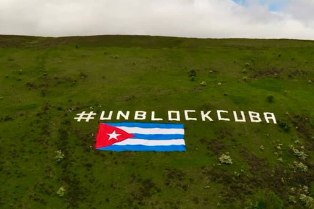 Гавана, 14 июня. Президент Кубы Мигель Диас-Канель поблагодарил за международную солидарность против экономической, торговой и финансовой блокады, которую Соединенные Штаты держат против острова почти шесть десятилетий.В своем аккаунте в Twitter президент сказал, что они ежедневно получают выражения поддержки из разных уголков мира, осуждающие жестокую политику Северной Америки и поддерживающие карибскую нацию.Накануне Диас-Канель также обратился со словами благодарности к группе жителей Ирландии и кубинцев-резидентов за их поддержку Кубы перед лицом осады США.В частности, президент назвал "трогательным" жест размещения кубинского флага размером 46 х 23, "самого большого в мире", на холме, видимом из города Белфаст, в сопровождении гигантского знака с требованием положить конец осаде США.Инициатива присоединяется к другим, разработанным в европейских городах в контексте визита президента США Джо Байдена на старый континент по случаю саммита G7, встречи Организации Североатлантического договора и встречи с его российским коллегой, Владимиром Путиным.Различные действия с требованием прекращения односторонних принудительных мер против Кубы имели место в последние дни в Стокгольме, Брюсселе и Молдове; включая автомобильные и велосипедные караваны, митинги и прокламации.23 июня карибская страна представит Генеральной Ассамблее Организации Объединенных Наций проект резолюции о прекращении экономической осады Вашингтона, которая только в период с апреля 2019 года по март 2020 года нанесла ущерб в размере более пяти миллиардов долларов. (Пренса Латина)Осуждается намерение США уничтожить революцию на Кубе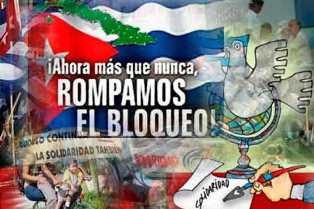 Гавана, 16 июня. Заместитель генерального директора отдела США кубинского Министерства иностранных дел Ёана Таблада подтвердила, что эта северная держава намерена уничтожить революцию на острове, подавить освободительные стремления в мире.В сети Twitter дипломат напомнила, что 60 лет назад Вашингтон принял первые экономические и коммерческие меры против Кубы, что привело к политике блокады, которая также затрагивает финансовый сектор.Предлоги разные, но цель по-прежнему состоит в том, чтобы ликвидировать Революцию, которая восстановила контроль над своими природными ресурсами и судьбой на благо народа, и положить конец неоколониальному правлению, сказала она.Также подтвердила, что с тех пор эта северная нация хотела послать четкий сигнал тем, кто во всем мире мечтает о любой альтернативной и прогрессивной модели общества, направленной на преодоление схем угнетения, неравенства, неравенства и социальной несправедливости.Таблада сказала, что сопротивление и достижения кубинского народа даже в разгар этой блокады, которую назвала бесчеловечной, также посылают знак надежды тем, кто борется за лучший мир.23 июня Куба представит в 29 раз проект резолюции «Необходимость прекращения блокады Соединенных Штатов Америки против Кубы» на возобновленной сессии 75-й сессии Генеральной Ассамблеи Организации Объединенных Наций. На предыдущих ассамблеях проект был поддержан подавляющим большинством международного сообщества 28 раз подряд с 1992 года. (Пренса Латина)Караваны против блокады Кубы в десятке городов США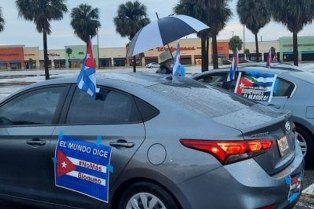 Вашингтон, 17 июня. Активисты примерно из 10 городов США готовятся принять участие в глобальном караване, созванном в знак протеста против блокады Кубы, которую поддерживает Вашингтон.Согласно данным Коалиции "Куба Нью-Йорк-Нью-Джерси", на эту дату уже запланированы мероприятия в Майами, Тампе, Нью-Йорке и Вашингтоне, округа Колумбия, местах, где в последние месяцы проводились аналогичные мероприятия.Также будут караваны в Альбукерке, Нью-Мексико; Атланта, Джорджия; Блумингтон, Индиана; Чикаго, Иллинойс; Лос-Анджелес, Сан-Франциско и Фресно в Калифорнии; Милуоки, Висконсин; Нью-Хейвен, Коннектикут; Вегас, Невада; и в Сиэтле, штат Вашингтон.Главный координатор проекта солидарности "Мосты любви" Карлос Лазо призвал 20 июня провести еще один всемирный караван против американской осады Кубы.Через свой аккаунт в Facebook он указал, что тысячи людей в разных странах мира, люди доброй воли, разных вероисповеданий и идеологий присоединятся к этой инициативе, чтобы призвать к прекращению экономических санкций, которые душат кубинский народ."Эти караваны и мероприятия пройдут накануне голосования в Генеральной Ассамблее Организации Объединенных Наций с требованием прекращения блокады Кубы", - пояснил он.Кроме того, активист сказал, что через караваны с разных континентов мир будет требовать снятия этой меры, прекращения экономических санкций, карающих кубинскую семью, и строительства мостов любви."Прекратить экономическую и финансовую блокаду, лишающую Кубу права на жизнь!" - подчеркнул Лазо.Подчеркнул, что во время пандемии и в любое время политические соображения должны уступать место человеческим соображениям. (Пренса Латина)Санкции США препятствуют борьбе с пандемиейВашингтон, 18 июня. Санкции США против Кубы и Венесуэлы препятствуют глобальной борьбе с пандемией КОВИД-19, стало известно сегодня.Выступая за изменение политики Вашингтона, The Intercept отмечает, что Куба - самая маленькая страна в мире, производящая пять собственных вакцин против КОВИД-19, которые проходят клинические испытания.В то время как правительство США говорит о поддержке глобальной вакцинации, в публикации освещаются санкции против Кубы и Венесуэлы.Он цитирует, например, сообщение Гаваны о том, что страна может произвести 100 миллионов доз к концу года, что на 70 млн. больше, чем им нужно внутри страны.Хотя кубинское правительство сосредоточено на вакцинации в первую очередь населения, оно указывает, что экспорт вакцин с острова вскоре может стать реальностью.Согласно проекту речи, переданной The Intercept, Куба объявит о намерении страны на Саммите Прогрессивного Интернационала за вакцинный интернационализм открыть дебаты о том, как мобилизовать вакцины-кандидаты для поддержки других стран, которые обращаются за помощью.Однако, как отмечает издание, любой такой план, вероятно, будет ограничен по масштабу в результате многолетней торговой блокады и санкций, введенных США в отношении страны.По его словам, такая политика серьезно затрудняет доступ Кубы к международному финансированию, и лидеры Гаваны говорят, что они вносят вклад в острую нехватку поставок.В то же время, добавил он, жесткие санкции ограничивают доступ к вакцинам и лечению в Венесуэле, где показатели иммунизации остаются низкими из-за роста числа случаев коронавируса.Осудил условия в двух странах - наглядные примеры того, как санкции Вашингтона могут подорвать глобальную борьбу с пандемией.Хотя администрация Байдена пообещала возглавить международные усилия по распространению вакцин по всему миру, экономические ограничения на ведение бизнеса с Кубой и Венесуэлой угрожают подорвать само это обещание, предупреждает The Intercept.Согласно опросу Data for Progress, который группа заказала и поделилась с The Intercept перед публикацией, большинство американцев считают, что политика Вашингтона в отношении Кубы и Венесуэлы должна измениться в борьбе с пандемией.Шестьдесят шесть процентов опрошенных заявили, что они поддерживают "законодателей, выступающих за отмену блокады, чтобы Куба могла предоставить жизненно необходимое лечение бедным странам". (Пренса Латина)Куба благодарит Францию за солидарность перед лицом блокады США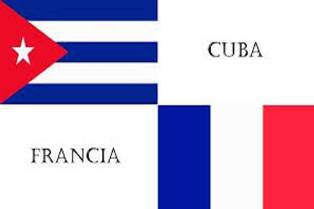 Париж, 19 июня. Коммунистическая партия Кубы (PCC) и Кубинский институт дружбы с народами (ICAP) облагодарили Францию за солидарность с островом перед лицом блокады США и осудили возрождение политики.Заместитель начальника отдела международных отношений ЦК КПК Анхель Арзуага вместе с Коммунистической партией Франции (ПКП) принял участие в круглом столе, где он осветил позицию этой организации, осуждающей экономическую, торговую и финансовую блокаду.Арзуага также признал на форуме, посвященном обсуждению влияния блокады на конфронтацию с КОВИД-19 на Кубе, поддержку французских ассоциаций солидарности, поддержку, которая охватывает различные причины, связанные со страной Карибского бассейна.В этом смысле он упомянул призыв на французской земле вручить Нобелевскую премию мира медицинским бригадам имени Генри Рива за их помощь другим странам, пострадавшим от пандемии, и отказ от включения острова в односторонний список США стран, способствующих терроризму, который он назвал надуманным.Лидер заверил участников мероприятия, проведенного по видеоконференции, в готовности Кубы противостоять агрессии, стремящейся уничтожить Революцию и отказаться от суверенитета и независимости.Президент ICAP Фернандо Гонсалес также поблагодарил за солидарность во Франции различных организаций, парламентариев и политических сил и подчеркнул силу мобилизации, проведенной в последние недели с требованием снятия блокады.Что касается враждебных мер, введенных Вашингтоном на протяжении более 60 лет, он напомнил о голосовании 23 июня в Генеральной Ассамблее ООН по новому проекту резолюции о необходимости положить этому конец. Инициатива, аналогичная этой, была одобрена в этом многостороннем форуме 28 раз. Гонсалес выразил уверенность в очередном категорическом неприятии блокады США, но настаивал на важности солидарности, потому что борьба против этой агрессивной политики будет продолжаться после голосования, пока Вашингтон не услышит требование международного сообщества. (Пренса Латина)Блокада США сказывается на здоровье кубинского народа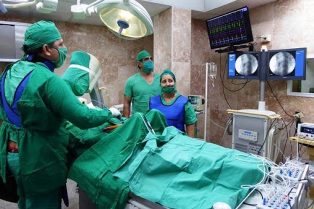 Сьего де Авила, 19 июня. Препятствия, наложенные сегодня экономической, торговой и финансовой блокадой правительства Соединенных Штатов против Кубы, имеют большое влияние на сектор здравоохранения и прямое воздействие на людей.Одна из самых популярных специальностей - нейрохирургия, так как она требует очень специфического оборудования и инструментов для диагностики и проведения сложных хирургических вмешательств.По словам Анхеля Ласерды, одного из самых опытных нейрохирургов в Сьего-де-Авила, его самая большая ежедневная задача - сталкиваться с технологическими недостатками и отсталостью, которые мешают или усложняют медицинские процедуры для его пациентов.Уточнил, что блокада не позволяет им покупать на внешнем рынке краниотомы, нейроэндоскопы и системы фиксации позвоночника, такие как транспедикулярные хирургические инструменты, необходимые для качественного ухода за пациентами.Кроме того, некоторые средства хирургического увеличения, такие как микроскопы, очень трудно приобрести, добавил Ласерда. Он также перечислил сырье для производства основных лекарств для пациентов с неврологическими проблемами, таких как маннит, антибиотики для оперированных пациентов и анестетики.По словам эксперта, провинция Сьего де Авила выделяется на Кубе успехами в лечении геморрагических цереброваскулярных заболеваний, внутричерепных аневризм и нейроэндоскопии, даже когда в ней отсутствуют новые технологии для оказания медицинской помощи.Он отметил, что сегодня они поддерживают услуги нейрохирургии со строгими мерами гигиены и биобезопасности, чтобы избежать заражения вирусом SARS-Cov-2, который вызывает КОВИД-19, как у пациентов, так и у медицинского персонала.Блокада, введенная Соединенными Штатами в отношении карибского государства почти шесть десятилетий назад, затрагивает все сферы социальной и экономической жизни кубинского народа. (Пренса Латина)Россия призывает к прекращению американской блокады КубыМосква, 15 июня. Государственная Дума (нижняя палата) России приняла обращение к Организации Объединенных Наций (ООН) о необходимости снятия блокады, введённой правительством США на Кубе.В заявлении содержится предупреждение о том, что 23 июня Генеральная Ассамблея ООН рассмотрит проект резолюции под названием "Необходимость прекращения экономической, торговой и финансовой блокады, введённой правительством США на Кубе".В заявлении говорится, что Государственная Дума подтверждает "неизменную позицию, осуждая политику антикубинских санкций", применяемую Вашингтоном против Карибского острова в течение 60 лет.Нижняя палата сообщила, что осенью 2019 года 187 государств-членов ООН вновь призвали к прекращению блокады Кубы."Вашингтон в очередной раз проигнорировал призыв, продемонстрировав деструктивную линию в международных делах", заявил Дмитрий Новиков, первый заместитель председателя комитета Госдумы по международным отношениям, во время утверждения документа.В заявлении осуждается, что меры США охватывают многие области жизни кубинского населения, влияя на экономическое и социальное развитие острова."Нарушаются права и интересы кубинских граждан, в частности, для них закрывается возможность получать лекарства и товары первой необходимости", говорится в документе.В нём подчёркивается, что в настоящее время, в сложных обстоятельствах, вызванных пандемией КОВИД-19, блокада Кубы представляет собой "крайнее варварство".Парламентарии заявили, что нынешние ограничения для Карибской страны затрагивают не только её народ, но и международную торговлю.Депутаты Государственной Думы поддерживают возобновление конструктивного и взаимоуважительного диалога между Вашингтоном и Гаваной, для немедленного и безоговорочного прекращения любых форм давления и призывают к скорейшей нормализации отношений между двумя соседними государствами.Призвали ООН разработать конкретные меры и осуществить практические действия с целью прекращения дискриминационной политики Вашингтона в отношении суверенного государства. (Пренса Латина)Российские организации солидарности с Кубой поздравляют Пренсу Латина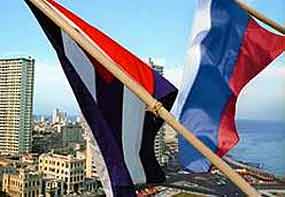 Москва, 16 июня. Активисты российского движения солидарности с Кубой поздравили агентство Пренса Латина с 62-й годовщиной, которую они считают важным оружием для прорыва информационной блокады крупных гегемонистских СМИ.Приветствие было подписано Российским комитетом по борьбе с блокадой США, общественным движением Venceremos, Авангардом красной молодежи, Рабочим университетом Хлебникова, креативным проектом Red TV и редакцией газеты «Трудовая Тюмень».Письмо ознаменовано рождением агентства 16 июня 1959 года, спустя пол года после победы кубинской революции 1 января, для отражения информационной атаки империалистических СМИ на молодое государство.Текст подчеркивает, что с самого начала работа Пренсы Латина служила распространению правды о самых разнообразных международных событиях и способствовала укреплению «международной солидарности народов Великой латиноамериканской родины».В поздравлении подчеркивается, что несколько поколений журналистов и сотрудников Латиноамериканского информационного агентства вместе с народом отстояли право на жизнь во время кубинской революции и заслужили глубокое уважение людей доброй воли во всем мире. Письмо осуждает, что в настоящее время средства массовой информации, монополизированные империалистическим капиталом, систематически искажают реальность, манипулируют умами сотен миллионов людей и действуют как проводники неоколонизации планеты.Перед лицом этой реальности необходимо использовать силу информации и альтернативных средств массовой информации в качестве оружия для противодействия господствующим силам, и сделать видимой борьбу народов за свое освобождение и право выбирать свою судьбу.В сообщении заверяется, что в нынешней битве за информацию, идеи и против американской блокады Кубы «ключевую роль играют журналисты Латиноамериканского информационного агентства Пренса Латина». (Пренса Латина)ГлавноеНовости о коронавирусеМеждународные отношенияДвусторонние отношения